Requirements(OSD) is awaiting the responses to the MPAI-MMC V2 Call.Moving Picture, Audio and Data Coding by Artificial Intelligencewww.mpai.communityPublic documentPublic documentPublic documentN8852022/09/302022/09/30SourceRequirements (OSD)Requirements (OSD)TitleMPAI-OSD report and plansMPAI-OSD report and plansTargetMPAI MembersMPAI Members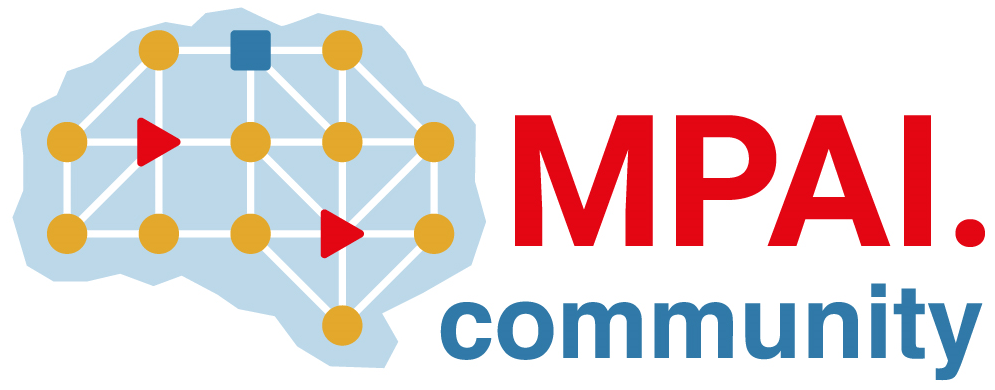 